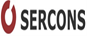 Испытательный центрДП ИЦ 01Приложение 7ТОО «СЕРКОНС»    Испытательный Центр	010000, РК, г. Астана, ул. Ш. Жиенкуловой, 7	Аттестат аккредитации № KZ.Т.01.1864 от 17.04.2017Заявка _______ на проведение испытаний при аттестации производственных объектов по условиям труда       «_____» ____________20 __ годаЗаявитель _______________________________________________________________________________________________________________________________________________________(наименование предприятия-заявителя, адрес, номер телефона)Юридический адрес_______________________________________________________________________________________________________________________________________________Основной вид деятельности: ________________________________________________________Просит провести испытания на соответствие требованиям __________________________________________________________________________________________________________________________________________________________________________________________________________________________________________________________________________________________________________________________________________________________________Обязуемся: - предоставить любую информацию, необходимую для проведения замеров (оценки), в том числе юридические документы заявителя и пр.;- провести своевременную оплату за испытания;- предоставить доступ на все объекты и места замеров специалистам ИЦ, необходимые для проведения замеров (оценки).        Заявитель                 ________________     ______________         ___________________                    М.П.                                 (должность)                         (подпись)                     (инициалы, фамилия)    №Место замера (отдел, помещение)Количество рабочих местПримечание